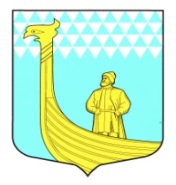 АДМИНИСТРАЦИЯМУНИЦИПАЛЬНОГО ОБРАЗОВАНИЯВЫНДИНООСТРОВСКОЕ СЕЛЬСКОЕ  ПОСЕЛЕНИЕВолховский муниципальный районЛенинградская областьдеревня Вындин Островул. Школьная, 1 а				П О С Т А Н О В Л Е Н И Е  «01» февраля  2023 г.								  	№ 24Об отмене нормативного  правового актаВ соответствии с Федеральным законом от 06.10.2003 № 131-ФЗ «Об общих принципах организации местного самоуправления», согласно п.5 Постановления Правительства Российской Федерации от 28.12.2020 года  № 2314 «Об утверждении Правил обращения с отходами производства и потребления в части осветительных устройств, электрических ламп, ненадлежащие сбор, накопление, использование, обезвреживание, транспортирование», руководствуясь Уставом МО Вындиноостровское сельское поселение, администрация МО Вындиноостровское сельское поселение постановляет:  1. Отменить постановление № 183 от 20.12.2018 г. «О внесении изменений в постановление № 95 от 05.10.2011 года «Об утверждении порядка сбора отработанных ртутьсодержащих ламп на территории МО Вындиноостровское сельское поселение». 2. Опубликовать настоящее постановление в газете «Волховские огни» и разместить на официальном сайте администрации http://vindinostrov.ru/ .3. Постановление вступает в законную силу после его официального опубликования (обнародования).4. Контроль за исполнением настоящего постановления оставляю за собой.Глава администрации                                       		              Черемхина Е.В.